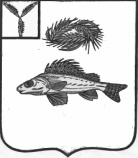 АДМИНИСТРАЦИЯПЕРЕКОПНОВСКОГО МУНИЦИПАЛЬНОГО ОБРАЗОВАНИЯЕРШОВСКОГО МУНИЦИПАЛЬНОГО РАЙОНА САРАТОВСКОЙ ОБЛАСТИ      ____________№________					ул. Пылайкина, 57 с. Перекопное         ____________________________					413526 Ершовский районСаратовская областьТел.: (845-64) 5-63-87Факс: (845-64) 5-63-87           E-mail: perekmo@mail.ru         Главе Ершовского МРС.А.ЗубрицкойПлан работы администрации Перекопновского МОпо личному приему, встречам с гражданами и депутатами Главы на май  2021 года.График приема жителей по личным вопросам.13.05, 27.05.2021г. - Заседание Совета Перекопновского МО.14.05.2021г., 24.05.2021 – ПДС. Глава  Перекопновского МО                                                          Е.Н.Писарева№п/пНаименование населенного пунктаВремя приема1.с.ПерекопноеПонедельник, вторник, пятницас 14.00 час. до 16.00 час.2.с. ВасильевкаПонедельник, вторник, пятницас 08.00 час. до 09.00 час.3.с. АлександрияПонедельник, вторник, пятницас 10.00 час. до 11.00 час.4.с. КраснянкаКаждая среда с 10.00 до 12.00час.5.с.ЕремеевкаКаждая среда с 08.30 до09.30час.6.с. Черная ПадинаКаждая среда с 14.00 до 15.00час.7.с.Чистый ПлесКаждая среда с 13.00 до13.40час.